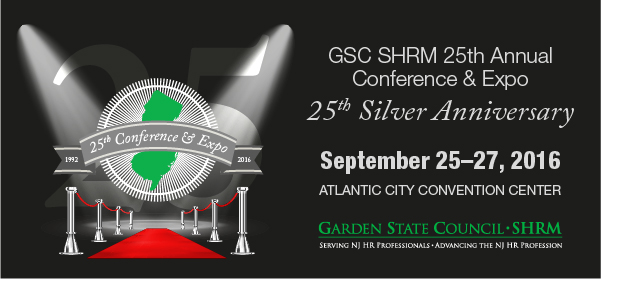 To: 		All HR ProfessionalsWhat: 	Register now for the biggest educational and networking event in NJ!  Don’t miss this milestone event – The 25th Silver Anniversary GSC-SHRM Conference & Expo.How: 		www.gscshrmconference.org     Register Now!Why:		Breakout sessions – 70 with SHRM and HRCI Recertification Credits		Sponsors & Exhibitors – 60+ providing outstanding services and solutionsKeynote SpeakersSunday’s Keynote: Jon Petz, CSPAuthor – Significance… in Simple Moments Monday’s Keynote: Panel of Chief Human Resources OfficersOn Leadership, Gender and More: Confronting the Issues with SolutionsSusan Meisinger, China Gorman, Cheryl Bucci, Bernadette Palumbo, and Maryanne SpatolaTuesday’s Keynote:Nikki Johnson-Huston, Esq. Speaker, Attorney, AdvocateFrom Homeless to Lawyer, One Woman’s Amazing JourneyVendors and Suppliers: Some booth and sponsorship opportunities still available – market to 500 HR & Conference Attendees.  Contact Sponsor Chair Stewart Feller at Ph: 201-921-6190 or e-mail him at tdboy@optonline.net.